Public Art Opportunity in Yarra Ranges – Call for Expressions of Interest from Aboriginal and Torres Strait Islander Artists Yarra Ranges Council in collaboration with Council’s Indigenous Advisory Committee (IAC) are looking to develop several site-specific public water tank artworks that will reflect the significant Aboriginal and Torres Strait Islander connection to Country, history and culture of the Yarra Ranges. Seven water tanks have been identified as possible locations of the works. Council is seeking contemporary and site-specific artwork. While the artwork will be situated on the Country of the Wurundjeri of the Kulin Nations, Aboriginal and Torres Strait Islander artists who are not from the Wurundjeri or the Kulin Nations will also be considered. The selected artists will be expected to demonstrate a willingness to engage, listen and learn from the local Aboriginal and Torres Strait Islander community. Artists will be selected from the Expression of Interest submissions. Starting from September 2021, the selected artists will be invited to undertake a site visit and develop a design concept.Each water tank has been assigned a budget of $15,000. This budget is expected to cover the costs of artist fees, site preparation, materials and supplies, and working at heights equipment.  The selected artists will be required to complete the artwork by a date agreed upon with Council. At this stage Council is seeking Expressions of Interest only.1. Context 1.1 Background Yarra Ranges Council is currently embarking on a project to develop several public artworks located on water tanks in various locations. As the project is located on the Country of the Wurundjeri of the Kulin Nations, the planned artworks will respectfully acknowledge the Wurundjeri as the Traditional Custodians and draw inspiration from our local Aboriginal and Torres Strait Islander heritage, culture and contemporary community. 1.2 Our Community Yarra Ranges is home to an estimated 159,462 residents and has the largest concentration of Aboriginal and Torres Strait Islander people in the Eastern Region. Further details about our local Aboriginal and Torres Strait Islander community can be found here. Over 4.5 million tourists visit the Yarra Ranges each year for our unique natural environment, food, wineries and cultural experiences. Yarra Ranges is home to Healesville Sanctuary, located on the former lands of Coranderrk, TarraWarra Museum of Art, Yarra Ranges Regional Museum and an active creative community. There are a number of public art works across the region including untitled (seven monuments) by Senior Wurundjeri Elder Aunty Joy Murphy Wandin AO and artists Jonathan Jones and Tom Nicholson. 1.3 Our Environment Yarra Ranges covers an area of almost 2,500 square kilometres and encompasses the lands and waterways of three Traditional Owner groups including the Wurundjeri Woi Wurrung Cultural Heritage Aboriginal Corporation, Bunurong Land Council Aboriginal Corporation and the Boon Wurrung Foundation. Yarra Ranges is a unique place. It offers a blend of urban fringe within a majestic backdrop of blue ranges and rolling hills. The geographical diversity of the region is one of its considerable attractions for both residents and visitors. People are drawn to the area’s breathtaking landscape that includes places like the Yarra Valley and Dandenong Ranges. 1.4 Our History For millennia, Aboriginal people have cared for and maintained a connection to this unique place. Colonial encounters had a devastating impact on the Traditional Owners. In the 1860s, the nationally significant Coranderrk Mission was established by local Aboriginal people in Healesville. The community was led by Wurundjeri man Simon Wonga and later his successor, William Barak. Aboriginal women such as Louisa Briggs, Annie Hamilton, Caroline Morgan, Alice Grant and Eda Brangy also played an important role in sustaining culture on Coranderrk and campaigning for self-determination. In 1954 Wiradjuri / Yorta Yorta man Bill Onus established Aboriginal Enterprises in Belgrave, a cultural hub throughout the 1950s and 1960s. In 1971, Bill Onus’ son Lin led a sit-in as a show of support for the nation-wide movement for land rights. It lasted three months and attracted dozens of Indigenous and non-Indigenous supporters. 2. The Artwork(s) 2.1 Project Scope The scope of the project is to design public artwork for Yarra Ranges’ Indigenous water tank artwork project. 2.2. Design Objectives Each artwork is intended to have a minimum lifespan of 5 years while requiring low maintenance and technical support. The artwork should: Build pride in the Aboriginal and Torres Strait Islander culture of the region. Celebrate the significant contributions of First Nations people to the history, contemporary culture and identity of Yarra Ranges. Reflect local connection to Country from a gender inclusive perspective. Considerations should also be made to the following: How the artwork(s) will resonate with diverse audiences over time. How people of all abilities, gender identities, cultural and linguistic backgrounds will experience the artwork(s). Risk management and relevant Australian standards. See Appendix for design objectives of specific water tanks. 2.3 Media and Materials Artists are required to be mindful of future maintenance of the artwork. Materials and design must be safe, durable and easily maintained, accounting for wear and tear, exposure to elements and the potential for vandalism. Artwork(s) should present minimal opportunity for deterioration, vandalism or defacement. Artists should also be aware of the functional use of these water tanks as a place to store water. It is a requirement that each tank has a visible Yarra Ranges Council logo and water information. Artwork(s) must not cover the visibility of these stencils. 2.4 The Site(s)Seven water tanks have been identified as possible locations for the artwork. Please see Appendix A for details of each of the water tank sites. These water tanks have been selected by Yarra Ranges Council and Council’s Indigenous Advisory Committee. Consideration has been given to the safety of artists and visitors of the site, traffic, visibility and cultural appropriateness. Each site is unique, and artists are invited to nominate their preferred site.2.5 DocumentationTo enable a dynamic and ongoing engagement with the project, it is expected that documentation and presentation of the project will be part of the overall outcome. Council may request participation from the artist in the documentation process to sustain engagement with the artwork(s) over time. 3. The Project 3.1 Staging The project has three stages: Stage One: Expression of Interest. Open invitation to all eligible artists.Stage Two: Concept Design. Selected artists develop a design concept.Stage Three: Design Delivery. Selected artists work on site to deliver their concept design. 3.3 Budget Schedule The maximum budget per water tank is fixed at $15,000 (GST inclusive) and must include all design, project management and delivery costs associated with the artwork.3.4 Project Management It is expected that the selected artists will undertake all project management associated with their project. Yarra Ranges Council’s Indigenous Art on Water Tank working group will provide general assistance to ensure the successful delivery of the project. 3.5 Contractual agreement The selected artists will enter into a contract for design, development and delivery of the artworks for this project. The contract will outline payment stages and procedures in line with standard practice. 3.6 Indigenous Cultural and Intellectual Property, Copyright and Protocols Yarra Ranges Council respects Indigenous Cultural and Intellectual Property rights, including Indigenous people’s rights to their heritage and culture. This includes the principles of respect, self-determination, consent and consultation, interpretation, cultural integrity, secrecy and privacy, attribution, benefit-sharing, maintaining Indigenous culture, recognition and protection. Further information about protecting Indigenous knowledge can be found here. The ownership of copyright in the works produced on this project will be retained by the artists. The artists will be required to grant Council a permanent and irrevocable royalty-free non-exclusive licence (including the right of sub-licence) to use the material produced on the project for marketing, publicity and promotional purposes. In the event that the work is required to be or altered Yarra Ranges Council will consult with the artists or their agent prior to any significant action being taken. NB. This does not apply to urgent removal of offensive or upsetting graffiti damage.3.7 Promotion Yarra Ranges Council will promote the project as appropriate, including, but not limited to, presence on Council’s website and other promotional materials. 3.8 Insurance Before any work is performed on Stage 3 of the project, the successful artists must have Public Liability Insurance coverage and must forward a current Certificate of Currency to Council at the signing of the Agreement. If relevant to the successful artist(s)’ organisation, the successful artist(s) must obtain and keep in force a WorkCover insurance policy with the Victoria WorkCover Authority as required by the Accident Compensation (WorkCover Insurance) Act 1993, and must forward a current Certificate of Currency to Council. Where WorkCover is not required by the artist(s), Personal Accident Insurance must be obtained and kept in force for the duration of Stage 3. A Certificate of Currency will be required by Council. 3.9 Occupational Health and Safety Stage 3 of this project will require the successful artists to adhere to any OH&S requirements set by Council’s Health and Safety representative. Such requirements would include as a minimum the completion of a detailed Job Safety Analysis (JSA) and the engagement of suitably qualified and ticketed installation contractors.4 Commissioning Process 4.1 Selection Criteria Each artist will be assessed against the following selection criteria: Demonstrated understanding of the project objectives through the written, audio or video response to the brief. Relevant experience, with emphasis on work(s) in public space. Openness to engaging with the local Aboriginal and Torres Strait Islander community. Capacity to undertake the advertised work according to project budget and timeline. Only creative teams that include Aboriginal and/or Torres Strait Islander artists will be considered. Stage 2: Draft Concept Design *Please note only selected artists will be invited to submit a concept design.*Yarra Ranges Council’s Indigenous Advisory Committee members & the Indigenous Art on Water Tanks working group will inform the artists if any changes to the draft concept design are suggested or required within 1 week of submission.Appendix A:Locations of Water Tanks:Spadonis Reserve, Victoria Road, Yering (Ryrie Ward)Kalorama Recreation Reserve*, Mount Dandenong Tourist Road, Kalorama (Chandler Ward) x 2 tanksMcMahons Creek Road, Reefton (O’Shannassay Ward)Killara Road**, Gruyere (Ryrie Ward) x 2 tanks Ernest Lloyd Reserve**, Pettit Rd, Gladysdale (O’Shannassay Ward)*One tank to be completed in 2021/2022 and second tank to be completed with Koorie students in 2022/2023**Tanks to be completed in 2022/2023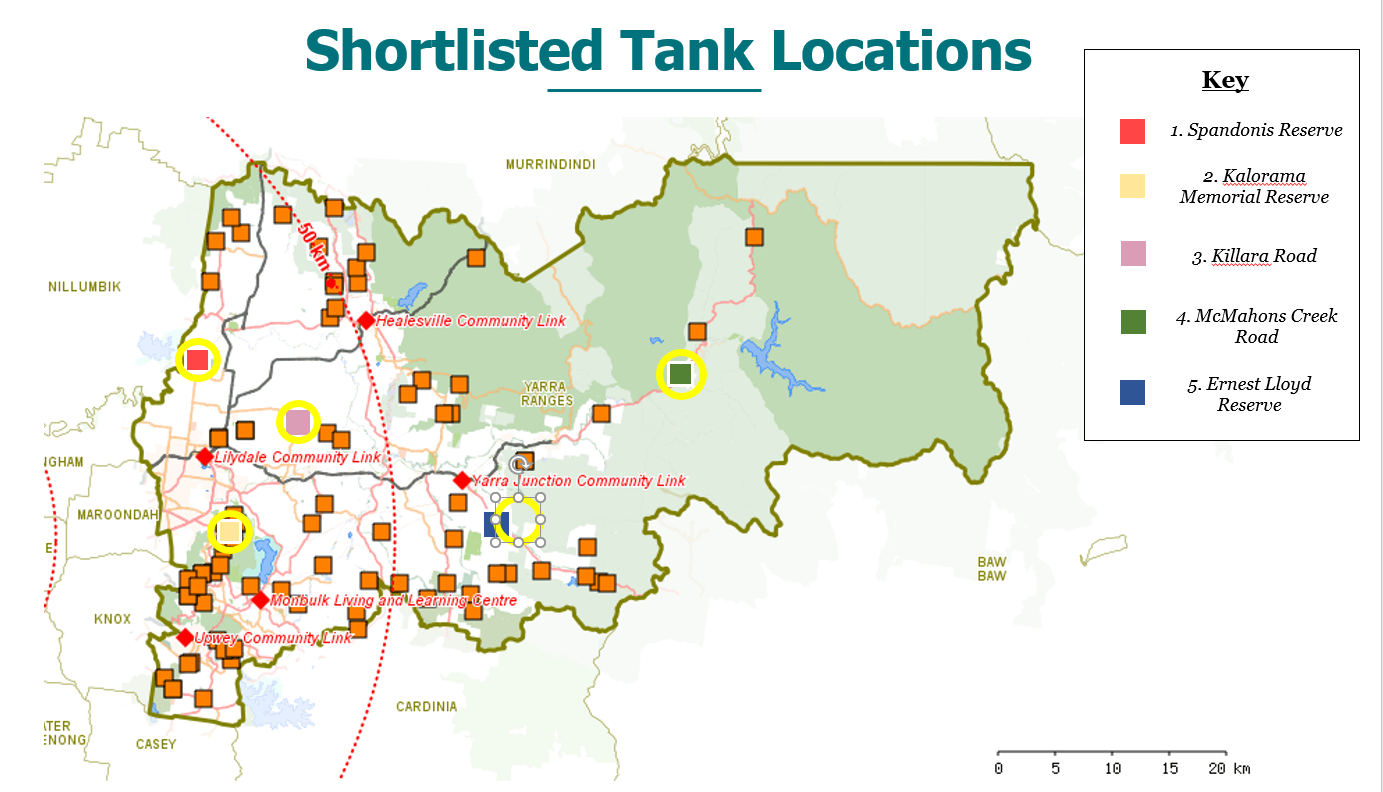 Project: Indigenous Public Water Tank Artwork Project – Yarra Ranges CouncilLocation: Water tanks within the Yarra Ranges Project Overview - Artist BriefYarra Ranges Council is commissioning several new Water Tank Artworks located on the traditional lands of the Wurundjeri of the Kulin Nations. The tanks will be adorned with artworks by Aboriginal and Torres Strait Islander artists and engage with themes of Indigenous culture and Country. Expressions of interest are open to all Aboriginal and Torres Strait Islander artists, especially those with a connection to the Country where the water tanks are located.Expressions of Interest Due: 5 November 20213.2 TimelineNote: This timeline is indicative and may be altered. Stages 2 and 3 will be confirmed closer to the date.4.2 Submission Requirements Short-listed applicants will be advised within 3 weeks of the EOI submission deadline if they have been selected to proceed to the Concept Design phase (Stage 2). The total size of all file attachments should be no larger than 20MB. Alternatively, use WeTransfer or a similar file hosting service, or include links to webpages. Videos should be uploaded to YouTube or Vimeo and link included in the EOI form.DRAFT CONCEPT DESIGN SUBMISSION DRAFT CONCEPT DESIGN SUBMISSION DUE 19 November 2021EMAIL ONE ELECTRONIC COPY to Jen Ellison, Bushlands Team, j.ellison@yarraranges.vic.gov.au Artists should include the following material in their submission:EMAIL ONE ELECTRONIC COPY to Jen Ellison, Bushlands Team, j.ellison@yarraranges.vic.gov.au Artists should include the following material in their submission:EMAIL ONE ELECTRONIC COPY to Jen Ellison, Bushlands Team, j.ellison@yarraranges.vic.gov.au Artists should include the following material in their submission:A description of the proposed approach including a conceptual outline and summary of how the work will engage its audience. This will give the selection panel an indication of the artist’s understanding of the brief and their particular approach to the project.A description of the proposed approach including a conceptual outline and summary of how the work will engage its audience. This will give the selection panel an indication of the artist’s understanding of the brief and their particular approach to the project.A description of how their proposed creative process would incorporate the community engagement considerations of this project.A description of how their proposed creative process would incorporate the community engagement considerations of this project.A detailed budget.A detailed budget.A proposed timeline for the project outlining every stage of the project, milestones, dates and deliverables, according to the timeline outlined in of this document.A proposed timeline for the project outlining every stage of the project, milestones, dates and deliverables, according to the timeline outlined in of this document.FINAL CONCEPT DESIGN SUBMISSIONDUE 14 March 2022